方案名称：框架机器人焊接工作站方案布局：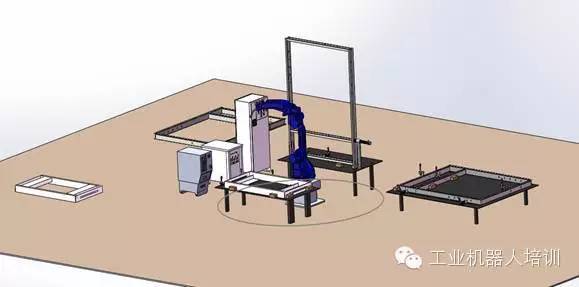 方案介绍：本工作站的工艺流程为人工在A工件拼接台上将A工件进行组装拼接，然后装在A焊接平台上。在A工作台将组对好的A工件放入手动变位机，机器人进行焊接，手动翻转180度后再焊，焊完后卸件，机器人焊B工作台的B工件，A工作台重新上料，B工件焊接完成后卸件，机器人焊A工作台的A工件，B工作台重新上料，依次循环。设备明细：方案优势：模块化标准化设计，安装调试方便快捷两工位设计，实现两种工件焊接两工位设计，提供机器人利用率按钮式操作，简单易学主要应用：支持碳钢，不锈钢焊接，适合于小工件，直焊缝焊接。案例场景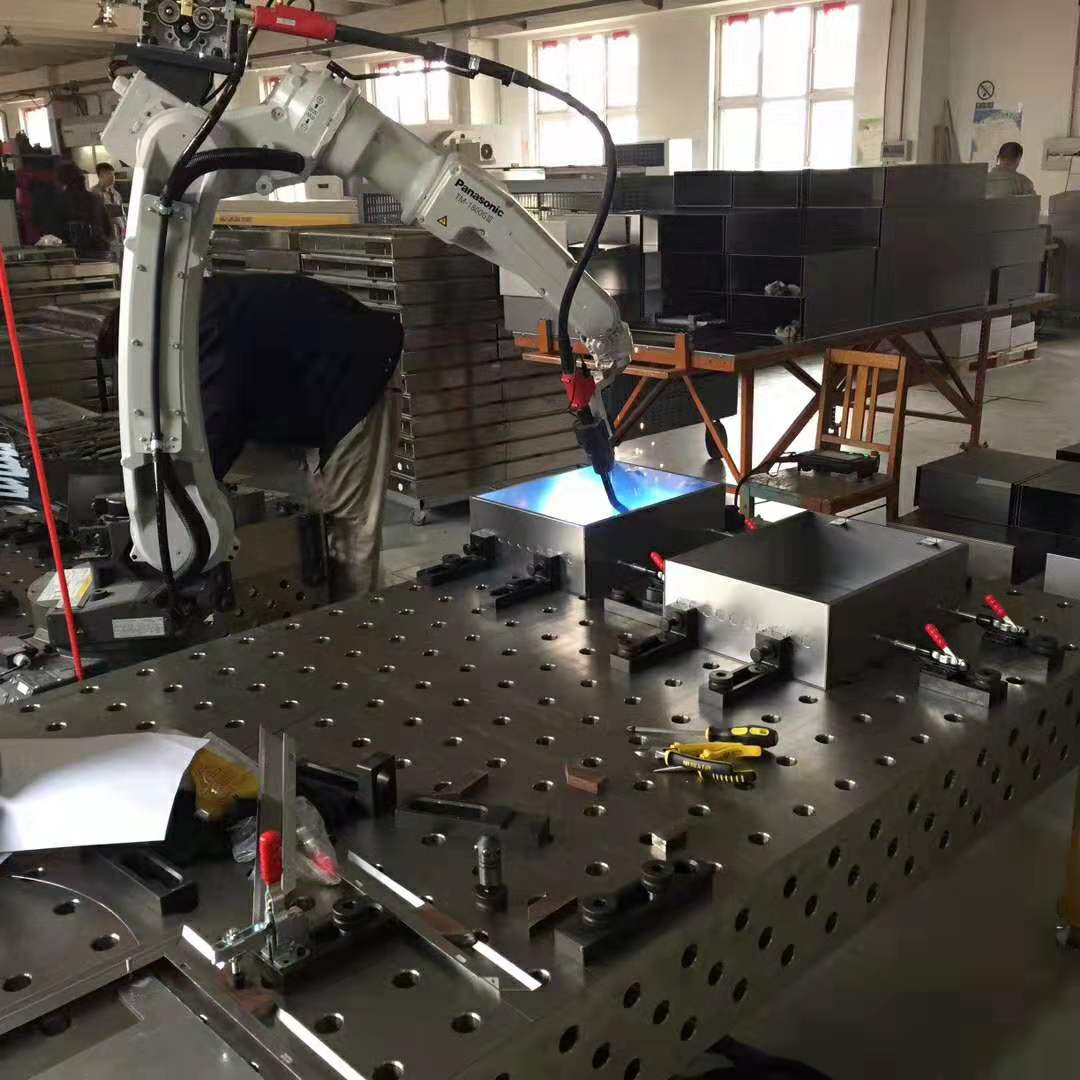 控制盒、仪表箱等的自动焊接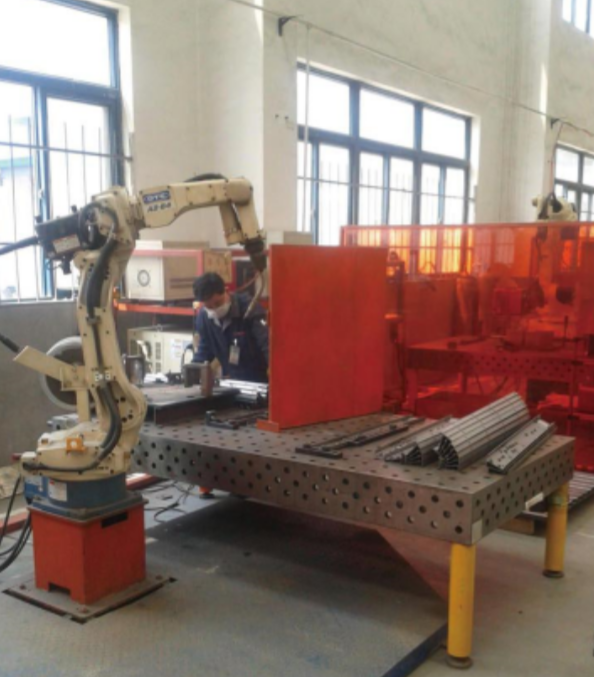 货架、钣金等配件自动焊接序号设备名称数量焊接机器人1台机器人控制系统1套机器人焊接电源1台焊枪及焊接配件包1套焊接平台3件焊接夹具若干